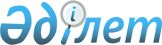 О некоторых вопросах акционерного общества «Национальная компания» «Казахстан инжиниринг» (Kazakhstan Engineering)Постановление Правительства Республики Казахстан от 26 сентября 2014 года № 1031

      В соответствии с подпунктом 2) пункта 3 статьи 249 Гражданского кодекса Республики Казахстан от 27 декабря 1994 года Правительство Республики Казахстан ПОСТАНОВЛЯЕТ:

      1. 

Передать государственный пакет акций акционерного общества «Национальная компания «Казахстан инжиниринг» (Kazakhstan Engineering) в размере 9375000 (девять миллионов триста семьдесят пять тысяч) штук простых акций в оплату размещаемых акций акционерного общества «Фонд национального благосостояния «Самрук-Қазына».

      2. 

После завершения мероприятия, указанного в пункте 1 настоящего постановления, передать пакет акций акционерного общества «Национальная компания «Казахстан инжиниринг» (Kazakhstan Engineering) в размере 9375000 (девять миллионов триста семьдесят пять тысяч) штук простых акций в доверительное управление Министерству обороны Республики Казахстан.

      3. 

Комитету государственного имущества и приватизации Министерства финансов, Министерству обороны Республики Казахстан, акционерному обществу «Фонд национального благосостояния «Самрук-Қазына» в установленном законодательством порядке принять меры, необходимые для реализации настоящего постановления.

      4. 

Настоящее постановление вводится в действие со дня его подписания.

 

 
					© 2012. РГП на ПХВ «Институт законодательства и правовой информации Республики Казахстан» Министерства юстиции Республики Казахстан
				

      Премьер-Министр

      Республики КазахстанК. Масимов